Table 9.1 Science, arts and professional qualifications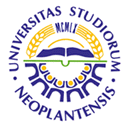 UNIVERSITY OF NOVI SADFACULTY OF AGRICULTURE 21000 NOVI SAD, TRG DOSITEJA OBRADOVIĆA 8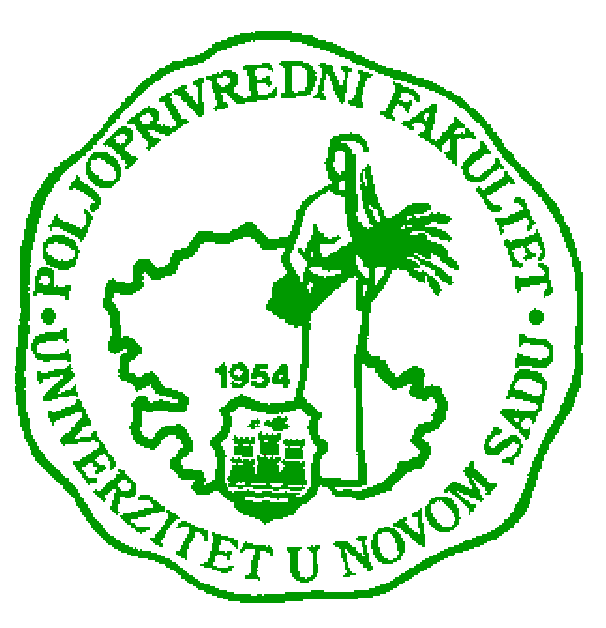 Study Programme AccreditationUNDERGRADUATE ACADEMIC STUDIES                               WATER MANAGEMENTName and last name:Name and last name:Name and last name:Name and last name:Name and last name:Name and last name:Name and last name:Name and last name:Pavel BenkaPavel BenkaPavel BenkaPavel BenkaPavel BenkaAcademic title:Academic title:Academic title:Academic title:Academic title:Academic title:Academic title:Academic title:Assistant ProfessorAssistant ProfessorAssistant ProfessorAssistant ProfessorAssistant ProfessorName of the institution where the teacher works full time and starting date:Name of the institution where the teacher works full time and starting date:Name of the institution where the teacher works full time and starting date:Name of the institution where the teacher works full time and starting date:Name of the institution where the teacher works full time and starting date:Name of the institution where the teacher works full time and starting date:Name of the institution where the teacher works full time and starting date:Name of the institution where the teacher works full time and starting date:Faculty of Agriculture, University of Novi Sad, 1991Faculty of Agriculture, University of Novi Sad, 1991Faculty of Agriculture, University of Novi Sad, 1991Faculty of Agriculture, University of Novi Sad, 1991Faculty of Agriculture, University of Novi Sad, 1991Scientific or art field:Scientific or art field:Scientific or art field:Scientific or art field:Scientific or art field:Scientific or art field:Scientific or art field:Scientific or art field:GeodesyGeodesyGeodesyGeodesyGeodesyAcademic carieerAcademic carieerAcademic carieerAcademic carieerAcademic carieerAcademic carieerAcademic carieerAcademic carieerAcademic carieerAcademic carieerAcademic carieerAcademic carieerAcademic carieerYearInstitutionInstitutionInstitutionInstitutionInstitutionFieldFieldAcademic title election:Academic title election:Academic title election:Academic title election:Academic title election:2012Faculty of Agriculture, University of Novi SadFaculty of Agriculture, University of Novi SadFaculty of Agriculture, University of Novi SadFaculty of Agriculture, University of Novi SadFaculty of Agriculture, University of Novi SadGeodesyGeodesyPhD thesis:PhD thesis:PhD thesis:PhD thesis:PhD thesis:2012Faculty of Agriculture, University of Novi SadFaculty of Agriculture, University of Novi SadFaculty of Agriculture, University of Novi SadFaculty of Agriculture, University of Novi SadFaculty of Agriculture, University of Novi SadBiotechnic sciencesBiotechnic sciencesSpecialization:Specialization:Specialization:Specialization:Specialization:-Magister thesisMagister thesisMagister thesisMagister thesisMagister thesis2007Faculty of Civil Engineering, University BeogradFaculty of Civil Engineering, University BeogradFaculty of Civil Engineering, University BeogradFaculty of Civil Engineering, University BeogradFaculty of Civil Engineering, University BeogradGeodesyGeodesyBachelor's thesisBachelor's thesisBachelor's thesisBachelor's thesisBachelor's thesis1990Faculty of Civil Engineering, University BeogradFaculty of Civil Engineering, University BeogradFaculty of Civil Engineering, University BeogradFaculty of Civil Engineering, University BeogradFaculty of Civil Engineering, University BeogradGeodesyGeodesyList of courses being held by the teacher in the accredited study programmesList of courses being held by the teacher in the accredited study programmesList of courses being held by the teacher in the accredited study programmesList of courses being held by the teacher in the accredited study programmesList of courses being held by the teacher in the accredited study programmesList of courses being held by the teacher in the accredited study programmesList of courses being held by the teacher in the accredited study programmesList of courses being held by the teacher in the accredited study programmesList of courses being held by the teacher in the accredited study programmesList of courses being held by the teacher in the accredited study programmesList of courses being held by the teacher in the accredited study programmesList of courses being held by the teacher in the accredited study programmesList of courses being held by the teacher in the accredited study programmesIDCourse nameCourse nameCourse nameCourse nameCourse nameCourse nameStudy programme name, study typeStudy programme name, study typeStudy programme name, study typeNumber of active teaching classes1.1.Geodetic Measurements and NetworksGeodetic Measurements and NetworksGeodetic Measurements and NetworksGeodetic Measurements and NetworksGeodetic Measurements and NetworksGeodetic Measurements and NetworksWater Management (UAS)Water Management (UAS)Water Management (UAS)3+32.2.Land Survey and Map MakingLand Survey and Map MakingLand Survey and Map MakingLand Survey and Map MakingLand Survey and Map MakingLand Survey and Map MakingWater Management (UAS)Water Management (UAS)Water Management (UAS)3+33.3.GeodesyGeodesyGeodesyGeodesyGeodesyGeodesyLandscape Architecture, Horticulture (UAS)  Landscape Architecture, Horticulture (UAS)  Landscape Architecture, Horticulture (UAS)  2+24.4.Geographic Information SystemsGeographic Information SystemsGeographic Information SystemsGeographic Information SystemsGeographic Information SystemsGeographic Information SystemsLandscape Architecture, Horticulture (UAS)Landscape Architecture, Horticulture (UAS)Landscape Architecture, Horticulture (UAS)2+05.5.Land ConsolidationLand ConsolidationLand ConsolidationLand ConsolidationLand ConsolidationLand ConsolidationWater Management (UAS)Water Management (UAS)Water Management (UAS)2+26.6.GIS and HydroinformaticsGIS and HydroinformaticsGIS and HydroinformaticsGIS and HydroinformaticsGIS and HydroinformaticsGIS and HydroinformaticsLOLAqua, (MAS)LOLAqua, (MAS)LOLAqua, (MAS)0.67+0.337.7.Application GIS in Water ManagementApplication GIS in Water ManagementApplication GIS in Water ManagementApplication GIS in Water ManagementApplication GIS in Water ManagementApplication GIS in Water ManagementWater Management, PhD studiesWater Management, PhD studiesWater Management, PhD studies1+1Representative refferences (minimum 5, not more than 10)Representative refferences (minimum 5, not more than 10)Representative refferences (minimum 5, not more than 10)Representative refferences (minimum 5, not more than 10)Representative refferences (minimum 5, not more than 10)Representative refferences (minimum 5, not more than 10)Representative refferences (minimum 5, not more than 10)Representative refferences (minimum 5, not more than 10)Representative refferences (minimum 5, not more than 10)Representative refferences (minimum 5, not more than 10)Representative refferences (minimum 5, not more than 10)Representative refferences (minimum 5, not more than 10)Representative refferences (minimum 5, not more than 10)Damjanović T., Benka P.: Osnove uređenja i zaštite zemljišne teritorije i poseda u Srbiji, Novi Sad, Poljoprivredni Fakultet Univerziteta u Novom Sadu, 2011, ISBN 978-86-7520-211-0, UDK: 528.4(497.11) 626.8(497.11)Damjanović T., Benka P.: Osnove uređenja i zaštite zemljišne teritorije i poseda u Srbiji, Novi Sad, Poljoprivredni Fakultet Univerziteta u Novom Sadu, 2011, ISBN 978-86-7520-211-0, UDK: 528.4(497.11) 626.8(497.11)Damjanović T., Benka P.: Osnove uređenja i zaštite zemljišne teritorije i poseda u Srbiji, Novi Sad, Poljoprivredni Fakultet Univerziteta u Novom Sadu, 2011, ISBN 978-86-7520-211-0, UDK: 528.4(497.11) 626.8(497.11)Damjanović T., Benka P.: Osnove uređenja i zaštite zemljišne teritorije i poseda u Srbiji, Novi Sad, Poljoprivredni Fakultet Univerziteta u Novom Sadu, 2011, ISBN 978-86-7520-211-0, UDK: 528.4(497.11) 626.8(497.11)Damjanović T., Benka P.: Osnove uređenja i zaštite zemljišne teritorije i poseda u Srbiji, Novi Sad, Poljoprivredni Fakultet Univerziteta u Novom Sadu, 2011, ISBN 978-86-7520-211-0, UDK: 528.4(497.11) 626.8(497.11)Damjanović T., Benka P.: Osnove uređenja i zaštite zemljišne teritorije i poseda u Srbiji, Novi Sad, Poljoprivredni Fakultet Univerziteta u Novom Sadu, 2011, ISBN 978-86-7520-211-0, UDK: 528.4(497.11) 626.8(497.11)Damjanović T., Benka P.: Osnove uređenja i zaštite zemljišne teritorije i poseda u Srbiji, Novi Sad, Poljoprivredni Fakultet Univerziteta u Novom Sadu, 2011, ISBN 978-86-7520-211-0, UDK: 528.4(497.11) 626.8(497.11)Damjanović T., Benka P.: Osnove uređenja i zaštite zemljišne teritorije i poseda u Srbiji, Novi Sad, Poljoprivredni Fakultet Univerziteta u Novom Sadu, 2011, ISBN 978-86-7520-211-0, UDK: 528.4(497.11) 626.8(497.11)Damjanović T., Benka P.: Osnove uređenja i zaštite zemljišne teritorije i poseda u Srbiji, Novi Sad, Poljoprivredni Fakultet Univerziteta u Novom Sadu, 2011, ISBN 978-86-7520-211-0, UDK: 528.4(497.11) 626.8(497.11)Damjanović T., Benka P.: Osnove uređenja i zaštite zemljišne teritorije i poseda u Srbiji, Novi Sad, Poljoprivredni Fakultet Univerziteta u Novom Sadu, 2011, ISBN 978-86-7520-211-0, UDK: 528.4(497.11) 626.8(497.11)Damjanović T., Benka P.: Osnove uređenja i zaštite zemljišne teritorije i poseda u Srbiji, Novi Sad, Poljoprivredni Fakultet Univerziteta u Novom Sadu, 2011, ISBN 978-86-7520-211-0, UDK: 528.4(497.11) 626.8(497.11)Damjanović T., Benka P.: Osnove uređenja i zaštite zemljišne teritorije i poseda u Srbiji, Novi Sad, Poljoprivredni Fakultet Univerziteta u Novom Sadu, 2011, ISBN 978-86-7520-211-0, UDK: 528.4(497.11) 626.8(497.11)Benka P., Bulatovic V.:"Geographic Information System in Irrigation System Management", VIIth International Symposium Interdisciplinary regional research - ISIRR 2003, pp614-619, Hunedoara, Romania, 2003.Benka P., Bulatovic V.:"Geographic Information System in Irrigation System Management", VIIth International Symposium Interdisciplinary regional research - ISIRR 2003, pp614-619, Hunedoara, Romania, 2003.Benka P., Bulatovic V.:"Geographic Information System in Irrigation System Management", VIIth International Symposium Interdisciplinary regional research - ISIRR 2003, pp614-619, Hunedoara, Romania, 2003.Benka P., Bulatovic V.:"Geographic Information System in Irrigation System Management", VIIth International Symposium Interdisciplinary regional research - ISIRR 2003, pp614-619, Hunedoara, Romania, 2003.Benka P., Bulatovic V.:"Geographic Information System in Irrigation System Management", VIIth International Symposium Interdisciplinary regional research - ISIRR 2003, pp614-619, Hunedoara, Romania, 2003.Benka P., Bulatovic V.:"Geographic Information System in Irrigation System Management", VIIth International Symposium Interdisciplinary regional research - ISIRR 2003, pp614-619, Hunedoara, Romania, 2003.Benka P., Bulatovic V.:"Geographic Information System in Irrigation System Management", VIIth International Symposium Interdisciplinary regional research - ISIRR 2003, pp614-619, Hunedoara, Romania, 2003.Benka P., Bulatovic V.:"Geographic Information System in Irrigation System Management", VIIth International Symposium Interdisciplinary regional research - ISIRR 2003, pp614-619, Hunedoara, Romania, 2003.Benka P., Bulatovic V.:"Geographic Information System in Irrigation System Management", VIIth International Symposium Interdisciplinary regional research - ISIRR 2003, pp614-619, Hunedoara, Romania, 2003.Benka P., Bulatovic V.:"Geographic Information System in Irrigation System Management", VIIth International Symposium Interdisciplinary regional research - ISIRR 2003, pp614-619, Hunedoara, Romania, 2003.Benka P., Bulatovic V.:"Geographic Information System in Irrigation System Management", VIIth International Symposium Interdisciplinary regional research - ISIRR 2003, pp614-619, Hunedoara, Romania, 2003.Benka P., Bulatovic V.:"Geographic Information System in Irrigation System Management", VIIth International Symposium Interdisciplinary regional research - ISIRR 2003, pp614-619, Hunedoara, Romania, 2003.Benka P.: Effects of restructuring of land territory by consolidation on the plot suitability for agricultural production, 1. International Scientific Conference - Professional Practice and Education in Geodesy and Related Fields, Kladovo: Građevinski fakultet Univerziteta u Beogradu, 24-26 Jun, 2011, pp. 348-355, ISBN 978-86-7518-135-4, UDK: 528(082) 528-051:37.018.48(082)Benka P.: Effects of restructuring of land territory by consolidation on the plot suitability for agricultural production, 1. International Scientific Conference - Professional Practice and Education in Geodesy and Related Fields, Kladovo: Građevinski fakultet Univerziteta u Beogradu, 24-26 Jun, 2011, pp. 348-355, ISBN 978-86-7518-135-4, UDK: 528(082) 528-051:37.018.48(082)Benka P.: Effects of restructuring of land territory by consolidation on the plot suitability for agricultural production, 1. International Scientific Conference - Professional Practice and Education in Geodesy and Related Fields, Kladovo: Građevinski fakultet Univerziteta u Beogradu, 24-26 Jun, 2011, pp. 348-355, ISBN 978-86-7518-135-4, UDK: 528(082) 528-051:37.018.48(082)Benka P.: Effects of restructuring of land territory by consolidation on the plot suitability for agricultural production, 1. International Scientific Conference - Professional Practice and Education in Geodesy and Related Fields, Kladovo: Građevinski fakultet Univerziteta u Beogradu, 24-26 Jun, 2011, pp. 348-355, ISBN 978-86-7518-135-4, UDK: 528(082) 528-051:37.018.48(082)Benka P.: Effects of restructuring of land territory by consolidation on the plot suitability for agricultural production, 1. International Scientific Conference - Professional Practice and Education in Geodesy and Related Fields, Kladovo: Građevinski fakultet Univerziteta u Beogradu, 24-26 Jun, 2011, pp. 348-355, ISBN 978-86-7518-135-4, UDK: 528(082) 528-051:37.018.48(082)Benka P.: Effects of restructuring of land territory by consolidation on the plot suitability for agricultural production, 1. International Scientific Conference - Professional Practice and Education in Geodesy and Related Fields, Kladovo: Građevinski fakultet Univerziteta u Beogradu, 24-26 Jun, 2011, pp. 348-355, ISBN 978-86-7518-135-4, UDK: 528(082) 528-051:37.018.48(082)Benka P.: Effects of restructuring of land territory by consolidation on the plot suitability for agricultural production, 1. International Scientific Conference - Professional Practice and Education in Geodesy and Related Fields, Kladovo: Građevinski fakultet Univerziteta u Beogradu, 24-26 Jun, 2011, pp. 348-355, ISBN 978-86-7518-135-4, UDK: 528(082) 528-051:37.018.48(082)Benka P.: Effects of restructuring of land territory by consolidation on the plot suitability for agricultural production, 1. International Scientific Conference - Professional Practice and Education in Geodesy and Related Fields, Kladovo: Građevinski fakultet Univerziteta u Beogradu, 24-26 Jun, 2011, pp. 348-355, ISBN 978-86-7518-135-4, UDK: 528(082) 528-051:37.018.48(082)Benka P.: Effects of restructuring of land territory by consolidation on the plot suitability for agricultural production, 1. International Scientific Conference - Professional Practice and Education in Geodesy and Related Fields, Kladovo: Građevinski fakultet Univerziteta u Beogradu, 24-26 Jun, 2011, pp. 348-355, ISBN 978-86-7518-135-4, UDK: 528(082) 528-051:37.018.48(082)Benka P.: Effects of restructuring of land territory by consolidation on the plot suitability for agricultural production, 1. International Scientific Conference - Professional Practice and Education in Geodesy and Related Fields, Kladovo: Građevinski fakultet Univerziteta u Beogradu, 24-26 Jun, 2011, pp. 348-355, ISBN 978-86-7518-135-4, UDK: 528(082) 528-051:37.018.48(082)Benka P.: Effects of restructuring of land territory by consolidation on the plot suitability for agricultural production, 1. International Scientific Conference - Professional Practice and Education in Geodesy and Related Fields, Kladovo: Građevinski fakultet Univerziteta u Beogradu, 24-26 Jun, 2011, pp. 348-355, ISBN 978-86-7518-135-4, UDK: 528(082) 528-051:37.018.48(082)Benka P.: Effects of restructuring of land territory by consolidation on the plot suitability for agricultural production, 1. International Scientific Conference - Professional Practice and Education in Geodesy and Related Fields, Kladovo: Građevinski fakultet Univerziteta u Beogradu, 24-26 Jun, 2011, pp. 348-355, ISBN 978-86-7518-135-4, UDK: 528(082) 528-051:37.018.48(082)Benka P.: Deformaciona merenja brane na Tisi kod Novog Bečeja geodetskom metodom, Vodoprivreda br. 183-185 (2000/1-3), str. 278-281, JDON, Beograd, 2000.Benka P.: Deformaciona merenja brane na Tisi kod Novog Bečeja geodetskom metodom, Vodoprivreda br. 183-185 (2000/1-3), str. 278-281, JDON, Beograd, 2000.Benka P.: Deformaciona merenja brane na Tisi kod Novog Bečeja geodetskom metodom, Vodoprivreda br. 183-185 (2000/1-3), str. 278-281, JDON, Beograd, 2000.Benka P.: Deformaciona merenja brane na Tisi kod Novog Bečeja geodetskom metodom, Vodoprivreda br. 183-185 (2000/1-3), str. 278-281, JDON, Beograd, 2000.Benka P.: Deformaciona merenja brane na Tisi kod Novog Bečeja geodetskom metodom, Vodoprivreda br. 183-185 (2000/1-3), str. 278-281, JDON, Beograd, 2000.Benka P.: Deformaciona merenja brane na Tisi kod Novog Bečeja geodetskom metodom, Vodoprivreda br. 183-185 (2000/1-3), str. 278-281, JDON, Beograd, 2000.Benka P.: Deformaciona merenja brane na Tisi kod Novog Bečeja geodetskom metodom, Vodoprivreda br. 183-185 (2000/1-3), str. 278-281, JDON, Beograd, 2000.Benka P.: Deformaciona merenja brane na Tisi kod Novog Bečeja geodetskom metodom, Vodoprivreda br. 183-185 (2000/1-3), str. 278-281, JDON, Beograd, 2000.Benka P.: Deformaciona merenja brane na Tisi kod Novog Bečeja geodetskom metodom, Vodoprivreda br. 183-185 (2000/1-3), str. 278-281, JDON, Beograd, 2000.Benka P.: Deformaciona merenja brane na Tisi kod Novog Bečeja geodetskom metodom, Vodoprivreda br. 183-185 (2000/1-3), str. 278-281, JDON, Beograd, 2000.Benka P.: Deformaciona merenja brane na Tisi kod Novog Bečeja geodetskom metodom, Vodoprivreda br. 183-185 (2000/1-3), str. 278-281, JDON, Beograd, 2000.Benka P.: Deformaciona merenja brane na Tisi kod Novog Bečeja geodetskom metodom, Vodoprivreda br. 183-185 (2000/1-3), str. 278-281, JDON, Beograd, 2000.Grabić J., Bezdan A., Benka P., Salvai A.: SPREADING AND TRANSFORMATION OF NUTRIENTS IN THE REACH OF THE BECEJ-BOGOJEVO CANAL, SERBIA, Carpathian Journal of Earth and Environmental Sciences ISSN: 1842-4090, North University of Baia Mare, Faculty of Mineral Resources and Environment, Vol 6, No 1, pp277-284, 2011Grabić J., Bezdan A., Benka P., Salvai A.: SPREADING AND TRANSFORMATION OF NUTRIENTS IN THE REACH OF THE BECEJ-BOGOJEVO CANAL, SERBIA, Carpathian Journal of Earth and Environmental Sciences ISSN: 1842-4090, North University of Baia Mare, Faculty of Mineral Resources and Environment, Vol 6, No 1, pp277-284, 2011Grabić J., Bezdan A., Benka P., Salvai A.: SPREADING AND TRANSFORMATION OF NUTRIENTS IN THE REACH OF THE BECEJ-BOGOJEVO CANAL, SERBIA, Carpathian Journal of Earth and Environmental Sciences ISSN: 1842-4090, North University of Baia Mare, Faculty of Mineral Resources and Environment, Vol 6, No 1, pp277-284, 2011Grabić J., Bezdan A., Benka P., Salvai A.: SPREADING AND TRANSFORMATION OF NUTRIENTS IN THE REACH OF THE BECEJ-BOGOJEVO CANAL, SERBIA, Carpathian Journal of Earth and Environmental Sciences ISSN: 1842-4090, North University of Baia Mare, Faculty of Mineral Resources and Environment, Vol 6, No 1, pp277-284, 2011Grabić J., Bezdan A., Benka P., Salvai A.: SPREADING AND TRANSFORMATION OF NUTRIENTS IN THE REACH OF THE BECEJ-BOGOJEVO CANAL, SERBIA, Carpathian Journal of Earth and Environmental Sciences ISSN: 1842-4090, North University of Baia Mare, Faculty of Mineral Resources and Environment, Vol 6, No 1, pp277-284, 2011Grabić J., Bezdan A., Benka P., Salvai A.: SPREADING AND TRANSFORMATION OF NUTRIENTS IN THE REACH OF THE BECEJ-BOGOJEVO CANAL, SERBIA, Carpathian Journal of Earth and Environmental Sciences ISSN: 1842-4090, North University of Baia Mare, Faculty of Mineral Resources and Environment, Vol 6, No 1, pp277-284, 2011Grabić J., Bezdan A., Benka P., Salvai A.: SPREADING AND TRANSFORMATION OF NUTRIENTS IN THE REACH OF THE BECEJ-BOGOJEVO CANAL, SERBIA, Carpathian Journal of Earth and Environmental Sciences ISSN: 1842-4090, North University of Baia Mare, Faculty of Mineral Resources and Environment, Vol 6, No 1, pp277-284, 2011Grabić J., Bezdan A., Benka P., Salvai A.: SPREADING AND TRANSFORMATION OF NUTRIENTS IN THE REACH OF THE BECEJ-BOGOJEVO CANAL, SERBIA, Carpathian Journal of Earth and Environmental Sciences ISSN: 1842-4090, North University of Baia Mare, Faculty of Mineral Resources and Environment, Vol 6, No 1, pp277-284, 2011Grabić J., Bezdan A., Benka P., Salvai A.: SPREADING AND TRANSFORMATION OF NUTRIENTS IN THE REACH OF THE BECEJ-BOGOJEVO CANAL, SERBIA, Carpathian Journal of Earth and Environmental Sciences ISSN: 1842-4090, North University of Baia Mare, Faculty of Mineral Resources and Environment, Vol 6, No 1, pp277-284, 2011Grabić J., Bezdan A., Benka P., Salvai A.: SPREADING AND TRANSFORMATION OF NUTRIENTS IN THE REACH OF THE BECEJ-BOGOJEVO CANAL, SERBIA, Carpathian Journal of Earth and Environmental Sciences ISSN: 1842-4090, North University of Baia Mare, Faculty of Mineral Resources and Environment, Vol 6, No 1, pp277-284, 2011Grabić J., Bezdan A., Benka P., Salvai A.: SPREADING AND TRANSFORMATION OF NUTRIENTS IN THE REACH OF THE BECEJ-BOGOJEVO CANAL, SERBIA, Carpathian Journal of Earth and Environmental Sciences ISSN: 1842-4090, North University of Baia Mare, Faculty of Mineral Resources and Environment, Vol 6, No 1, pp277-284, 2011Grabić J., Bezdan A., Benka P., Salvai A.: SPREADING AND TRANSFORMATION OF NUTRIENTS IN THE REACH OF THE BECEJ-BOGOJEVO CANAL, SERBIA, Carpathian Journal of Earth and Environmental Sciences ISSN: 1842-4090, North University of Baia Mare, Faculty of Mineral Resources and Environment, Vol 6, No 1, pp277-284, 2011Belic M., Manojlovic M., Nesic Lj, Ciric V., Vasin J., Benka P., Seremesic S.: PEDO-ECOLOGICAL SIGNIFICANCE OF SOIL ORGANIC CARBON STOCK IN SOUTH-EASTERN PANNONIAN BASIN, Carpathian Journal of Earth and Environmental Sciences ISSN: 1842-4090, North University of Baia Mare, Faculty of Mineral Resources and Environment, Vol 8, No 1, pp171-178, 2013Belic M., Manojlovic M., Nesic Lj, Ciric V., Vasin J., Benka P., Seremesic S.: PEDO-ECOLOGICAL SIGNIFICANCE OF SOIL ORGANIC CARBON STOCK IN SOUTH-EASTERN PANNONIAN BASIN, Carpathian Journal of Earth and Environmental Sciences ISSN: 1842-4090, North University of Baia Mare, Faculty of Mineral Resources and Environment, Vol 8, No 1, pp171-178, 2013Belic M., Manojlovic M., Nesic Lj, Ciric V., Vasin J., Benka P., Seremesic S.: PEDO-ECOLOGICAL SIGNIFICANCE OF SOIL ORGANIC CARBON STOCK IN SOUTH-EASTERN PANNONIAN BASIN, Carpathian Journal of Earth and Environmental Sciences ISSN: 1842-4090, North University of Baia Mare, Faculty of Mineral Resources and Environment, Vol 8, No 1, pp171-178, 2013Belic M., Manojlovic M., Nesic Lj, Ciric V., Vasin J., Benka P., Seremesic S.: PEDO-ECOLOGICAL SIGNIFICANCE OF SOIL ORGANIC CARBON STOCK IN SOUTH-EASTERN PANNONIAN BASIN, Carpathian Journal of Earth and Environmental Sciences ISSN: 1842-4090, North University of Baia Mare, Faculty of Mineral Resources and Environment, Vol 8, No 1, pp171-178, 2013Belic M., Manojlovic M., Nesic Lj, Ciric V., Vasin J., Benka P., Seremesic S.: PEDO-ECOLOGICAL SIGNIFICANCE OF SOIL ORGANIC CARBON STOCK IN SOUTH-EASTERN PANNONIAN BASIN, Carpathian Journal of Earth and Environmental Sciences ISSN: 1842-4090, North University of Baia Mare, Faculty of Mineral Resources and Environment, Vol 8, No 1, pp171-178, 2013Belic M., Manojlovic M., Nesic Lj, Ciric V., Vasin J., Benka P., Seremesic S.: PEDO-ECOLOGICAL SIGNIFICANCE OF SOIL ORGANIC CARBON STOCK IN SOUTH-EASTERN PANNONIAN BASIN, Carpathian Journal of Earth and Environmental Sciences ISSN: 1842-4090, North University of Baia Mare, Faculty of Mineral Resources and Environment, Vol 8, No 1, pp171-178, 2013Belic M., Manojlovic M., Nesic Lj, Ciric V., Vasin J., Benka P., Seremesic S.: PEDO-ECOLOGICAL SIGNIFICANCE OF SOIL ORGANIC CARBON STOCK IN SOUTH-EASTERN PANNONIAN BASIN, Carpathian Journal of Earth and Environmental Sciences ISSN: 1842-4090, North University of Baia Mare, Faculty of Mineral Resources and Environment, Vol 8, No 1, pp171-178, 2013Belic M., Manojlovic M., Nesic Lj, Ciric V., Vasin J., Benka P., Seremesic S.: PEDO-ECOLOGICAL SIGNIFICANCE OF SOIL ORGANIC CARBON STOCK IN SOUTH-EASTERN PANNONIAN BASIN, Carpathian Journal of Earth and Environmental Sciences ISSN: 1842-4090, North University of Baia Mare, Faculty of Mineral Resources and Environment, Vol 8, No 1, pp171-178, 2013Belic M., Manojlovic M., Nesic Lj, Ciric V., Vasin J., Benka P., Seremesic S.: PEDO-ECOLOGICAL SIGNIFICANCE OF SOIL ORGANIC CARBON STOCK IN SOUTH-EASTERN PANNONIAN BASIN, Carpathian Journal of Earth and Environmental Sciences ISSN: 1842-4090, North University of Baia Mare, Faculty of Mineral Resources and Environment, Vol 8, No 1, pp171-178, 2013Belic M., Manojlovic M., Nesic Lj, Ciric V., Vasin J., Benka P., Seremesic S.: PEDO-ECOLOGICAL SIGNIFICANCE OF SOIL ORGANIC CARBON STOCK IN SOUTH-EASTERN PANNONIAN BASIN, Carpathian Journal of Earth and Environmental Sciences ISSN: 1842-4090, North University of Baia Mare, Faculty of Mineral Resources and Environment, Vol 8, No 1, pp171-178, 2013Belic M., Manojlovic M., Nesic Lj, Ciric V., Vasin J., Benka P., Seremesic S.: PEDO-ECOLOGICAL SIGNIFICANCE OF SOIL ORGANIC CARBON STOCK IN SOUTH-EASTERN PANNONIAN BASIN, Carpathian Journal of Earth and Environmental Sciences ISSN: 1842-4090, North University of Baia Mare, Faculty of Mineral Resources and Environment, Vol 8, No 1, pp171-178, 2013Belic M., Manojlovic M., Nesic Lj, Ciric V., Vasin J., Benka P., Seremesic S.: PEDO-ECOLOGICAL SIGNIFICANCE OF SOIL ORGANIC CARBON STOCK IN SOUTH-EASTERN PANNONIAN BASIN, Carpathian Journal of Earth and Environmental Sciences ISSN: 1842-4090, North University of Baia Mare, Faculty of Mineral Resources and Environment, Vol 8, No 1, pp171-178, 2013Benka P., Bulatović V.: Distribucija GIS podataka putem WMS servera za potrebe melioracija, 8. Melioracije 08, Novi Sad: Poljoprivredni fakultet, 23 Januar, 2008, pp. 36-42, ISBN 978-86-7520-138-0, UDK: 626.8(082)Benka P., Bulatović V.: Distribucija GIS podataka putem WMS servera za potrebe melioracija, 8. Melioracije 08, Novi Sad: Poljoprivredni fakultet, 23 Januar, 2008, pp. 36-42, ISBN 978-86-7520-138-0, UDK: 626.8(082)Benka P., Bulatović V.: Distribucija GIS podataka putem WMS servera za potrebe melioracija, 8. Melioracije 08, Novi Sad: Poljoprivredni fakultet, 23 Januar, 2008, pp. 36-42, ISBN 978-86-7520-138-0, UDK: 626.8(082)Benka P., Bulatović V.: Distribucija GIS podataka putem WMS servera za potrebe melioracija, 8. Melioracije 08, Novi Sad: Poljoprivredni fakultet, 23 Januar, 2008, pp. 36-42, ISBN 978-86-7520-138-0, UDK: 626.8(082)Benka P., Bulatović V.: Distribucija GIS podataka putem WMS servera za potrebe melioracija, 8. Melioracije 08, Novi Sad: Poljoprivredni fakultet, 23 Januar, 2008, pp. 36-42, ISBN 978-86-7520-138-0, UDK: 626.8(082)Benka P., Bulatović V.: Distribucija GIS podataka putem WMS servera za potrebe melioracija, 8. Melioracije 08, Novi Sad: Poljoprivredni fakultet, 23 Januar, 2008, pp. 36-42, ISBN 978-86-7520-138-0, UDK: 626.8(082)Benka P., Bulatović V.: Distribucija GIS podataka putem WMS servera za potrebe melioracija, 8. Melioracije 08, Novi Sad: Poljoprivredni fakultet, 23 Januar, 2008, pp. 36-42, ISBN 978-86-7520-138-0, UDK: 626.8(082)Benka P., Bulatović V.: Distribucija GIS podataka putem WMS servera za potrebe melioracija, 8. Melioracije 08, Novi Sad: Poljoprivredni fakultet, 23 Januar, 2008, pp. 36-42, ISBN 978-86-7520-138-0, UDK: 626.8(082)Benka P., Bulatović V.: Distribucija GIS podataka putem WMS servera za potrebe melioracija, 8. Melioracije 08, Novi Sad: Poljoprivredni fakultet, 23 Januar, 2008, pp. 36-42, ISBN 978-86-7520-138-0, UDK: 626.8(082)Benka P., Bulatović V.: Distribucija GIS podataka putem WMS servera za potrebe melioracija, 8. Melioracije 08, Novi Sad: Poljoprivredni fakultet, 23 Januar, 2008, pp. 36-42, ISBN 978-86-7520-138-0, UDK: 626.8(082)Benka P., Bulatović V.: Distribucija GIS podataka putem WMS servera za potrebe melioracija, 8. Melioracije 08, Novi Sad: Poljoprivredni fakultet, 23 Januar, 2008, pp. 36-42, ISBN 978-86-7520-138-0, UDK: 626.8(082)Benka P., Bulatović V.: Distribucija GIS podataka putem WMS servera za potrebe melioracija, 8. Melioracije 08, Novi Sad: Poljoprivredni fakultet, 23 Januar, 2008, pp. 36-42, ISBN 978-86-7520-138-0, UDK: 626.8(082)Benka P., Radomirović D., Bezdan A., Piperski J.: Određivanje protoka otpadnih voda iz cevi pomoću fotogrametrijske metode, 10. Melioracije 10, Novi Sad: Poljoprivredni fakultet , 28 Januar, 2010, pp. 7-18, ISBN 978-86-7520-178-6, UDK: 626.8(082)Benka P., Radomirović D., Bezdan A., Piperski J.: Određivanje protoka otpadnih voda iz cevi pomoću fotogrametrijske metode, 10. Melioracije 10, Novi Sad: Poljoprivredni fakultet , 28 Januar, 2010, pp. 7-18, ISBN 978-86-7520-178-6, UDK: 626.8(082)Benka P., Radomirović D., Bezdan A., Piperski J.: Određivanje protoka otpadnih voda iz cevi pomoću fotogrametrijske metode, 10. Melioracije 10, Novi Sad: Poljoprivredni fakultet , 28 Januar, 2010, pp. 7-18, ISBN 978-86-7520-178-6, UDK: 626.8(082)Benka P., Radomirović D., Bezdan A., Piperski J.: Određivanje protoka otpadnih voda iz cevi pomoću fotogrametrijske metode, 10. Melioracije 10, Novi Sad: Poljoprivredni fakultet , 28 Januar, 2010, pp. 7-18, ISBN 978-86-7520-178-6, UDK: 626.8(082)Benka P., Radomirović D., Bezdan A., Piperski J.: Određivanje protoka otpadnih voda iz cevi pomoću fotogrametrijske metode, 10. Melioracije 10, Novi Sad: Poljoprivredni fakultet , 28 Januar, 2010, pp. 7-18, ISBN 978-86-7520-178-6, UDK: 626.8(082)Benka P., Radomirović D., Bezdan A., Piperski J.: Određivanje protoka otpadnih voda iz cevi pomoću fotogrametrijske metode, 10. Melioracije 10, Novi Sad: Poljoprivredni fakultet , 28 Januar, 2010, pp. 7-18, ISBN 978-86-7520-178-6, UDK: 626.8(082)Benka P., Radomirović D., Bezdan A., Piperski J.: Određivanje protoka otpadnih voda iz cevi pomoću fotogrametrijske metode, 10. Melioracije 10, Novi Sad: Poljoprivredni fakultet , 28 Januar, 2010, pp. 7-18, ISBN 978-86-7520-178-6, UDK: 626.8(082)Benka P., Radomirović D., Bezdan A., Piperski J.: Određivanje protoka otpadnih voda iz cevi pomoću fotogrametrijske metode, 10. Melioracije 10, Novi Sad: Poljoprivredni fakultet , 28 Januar, 2010, pp. 7-18, ISBN 978-86-7520-178-6, UDK: 626.8(082)Benka P., Radomirović D., Bezdan A., Piperski J.: Određivanje protoka otpadnih voda iz cevi pomoću fotogrametrijske metode, 10. Melioracije 10, Novi Sad: Poljoprivredni fakultet , 28 Januar, 2010, pp. 7-18, ISBN 978-86-7520-178-6, UDK: 626.8(082)Benka P., Radomirović D., Bezdan A., Piperski J.: Određivanje protoka otpadnih voda iz cevi pomoću fotogrametrijske metode, 10. Melioracije 10, Novi Sad: Poljoprivredni fakultet , 28 Januar, 2010, pp. 7-18, ISBN 978-86-7520-178-6, UDK: 626.8(082)Benka P., Radomirović D., Bezdan A., Piperski J.: Određivanje protoka otpadnih voda iz cevi pomoću fotogrametrijske metode, 10. Melioracije 10, Novi Sad: Poljoprivredni fakultet , 28 Januar, 2010, pp. 7-18, ISBN 978-86-7520-178-6, UDK: 626.8(082)Benka P., Radomirović D., Bezdan A., Piperski J.: Određivanje protoka otpadnih voda iz cevi pomoću fotogrametrijske metode, 10. Melioracije 10, Novi Sad: Poljoprivredni fakultet , 28 Januar, 2010, pp. 7-18, ISBN 978-86-7520-178-6, UDK: 626.8(082)Summary data for the teacher's scientific or art and professional activity: Summary data for the teacher's scientific or art and professional activity: Summary data for the teacher's scientific or art and professional activity: Summary data for the teacher's scientific or art and professional activity: Summary data for the teacher's scientific or art and professional activity: Summary data for the teacher's scientific or art and professional activity: Summary data for the teacher's scientific or art and professional activity: Summary data for the teacher's scientific or art and professional activity: Summary data for the teacher's scientific or art and professional activity: Summary data for the teacher's scientific or art and professional activity: Summary data for the teacher's scientific or art and professional activity: Summary data for the teacher's scientific or art and professional activity: Summary data for the teacher's scientific or art and professional activity: Quotation total: Quotation total: Quotation total: Quotation total: Quotation total: Quotation total: Quotation total: 777777Total of SCI (SSCI) list papers:Total of SCI (SSCI) list papers:Total of SCI (SSCI) list papers:Total of SCI (SSCI) list papers:Total of SCI (SSCI) list papers:Total of SCI (SSCI) list papers:Total of SCI (SSCI) list papers:222222Current projects:Current projects:Current projects:Current projects:Current projects:Current projects:Current projects:Domestic:  Domestic:  Domestic:  International:                     International:                     International:                       Specialization   Specialization   Specialization   Specialization 